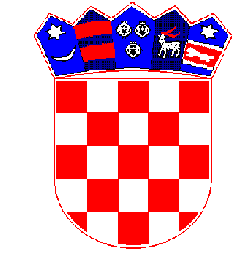 REPUBLIKA HRVATSKAPRIMORSKO-GORANSKA ŽUPANIJAGRAD CRESGRADONAČELNIKKLASA:011-01/21-1/18URBROJ:2213/02-02-21-6Cres, 6. prosinca 2021.GRADSKO VIJEĆEPrijedlog za donošenje Odluke o privremenoj zabrani izvođenja radovaPravni osnov i obrazloženje:	Pravni osnov za donošenje Odluke o privremenoj zabrani izvođenja radova je članak 132. Zakona o gradnji („Narodne novine“ RH, br. 153/13, 20/17, 39/19, 125/19) prema kojem predstavničko tijelo jedinice lokalne samouprave, po prethodno pribavljenom mišljenju turističke zajednice, može odlukom za određene vrste građevina, na određenim područjima, odrediti razdoblje iduće kalendarske godine i vrijeme u kojem se ne mogu izvoditi zemljani radovi i radovi na izgradnji konstrukcije. 	Odluka se ne odnosi na građevine, odnosno radove za čije je građenje odnosno izvođenje utvrđen interes Republike Hrvatske; uklanjanje građevina na temelju rješenja građevinske inspekcije ili odluke drugog tijela državne vlasti i na građenje građevina, odnosno izvođenje radova u godini u kojoj je odluka stupila na snagu.	Prijedlogom Odluke se predlaže da se na području Grada Cresa na građevinskim područjima svih naselja zabrani izvođenje radova u vremenu od 1. srpnja do 31. kolovoza 2021. godine. Predlaže se i da se u razdoblju od 15. lipnja do 15. rujna građevinski radovi zabrane u zoni A konzervatorske zaštite naselja Cres, odnosno staroj jezgri naselja Cres.	Nadzor nad provedbom ove Odluke provode komunalni redari temeljem Zakona o građevinskoj inspekciji („Narodne novine“ RH, br. 153/13, 115/18). Isto tako komunalni redari izriču novčane kazne ako investitor ne poštuje rješenje o privremenoj zabrani prema Naputku o novčanim kaznama koje izriču komunalni redari u provedbi Zakona o građevinskoj inspekciji, kojega je donijelo Ministarstvo graditeljstva i prostornog uređenja (“Narodne novine“ RH br. 23/18).TEKST AKTA:Na temelju članka 132. Zakona o gradnji (“Narodne novine” RH, br. 153/13, 20/17, 39/19, 125/19) i članka 29. Statuta Grada Cresa (“Službene novine Primorsko – goranske županije”, br. 29/09, 14/13, 5/18, 25/18, 22/20) Gradsko vijeće Grada Cresa na sjednici održanoj dana  __________ 2021.godine, donijelo je sljedeću ODLUKUO PRIVREMENOJ ZABRANI IZVOĐENJA RADOVA Članak 1.	Ovom Odlukom privremeno se zabranjuje izvođenje zemljanih radova i radova na konstrukciji građevine (u daljnjem tekstu: građevinski radovi) na građevinskom području svih naselja Grada Cresa odnosno određuju se vrste radova, područje zabrane, razdoblje kalendarske godine i vrijeme u kojem se privremeno ograničava i zabranjuje izvođenje građevinskih radova te provođenje nadzora.Članak 2.	Pod građevinskim radovima u smislu ove Odluke smatraju se prethodni i pripremni zemljani radovi (iskopi i dr.), tesarski radovi, armirački radovi, betonski radovi, zidarski radovi, krovopokrivački radovi i ostali građevinki radovi u i oko građevine, a koji se obavljaju uz pomoć radnih strojeva, kompresora, kamiona, građevinskih miješalica, udarnih čekića i sličnih naprava kojima se proizvodi buka i prašina u okolišu. Članak 3.	Privremeno se zabranjuje izvođenje građevinskih radova iz članka 2. ove Odluke na svim vrstama građevina, u vremenu od 00.00 do 24.00 sata, na građevinskim područjima svih naselja na području Grada Cresa i to:u razdoblju od 1. srpnja do 31. kolovoza 2022., 2. siječnja 2022. 25. prosinca. 2022. 	Iznimno od stavka 1. ovog članka, privremeno se zabranjuje izvođenje građevinskih radova u vremenu od 00.00 do 24.00 sata, u razdoblju od 15. lipnja do 15. rujna 2021. u zoni A konzervatorske zaštite naselja Cres, odnosno staroj jezgri naselja Cres.	Uz obvezu prestanka izvođenja radova, investitori i izvođači koji su zauzeli javnu površinu, dužni su istu dovesti u prijašnje stanje do dana stupanja na snagu privremene zabrane izvođenja građevinskih radova u smislu stavka 1 i 2 ovog članka.Članak 4.Zabrana iz ove Odluke ne odnosi se na: 1. građevine, odnosno radove za čije je građenje, odnosno izvođenje utvrđen interes Republike Hrvatske, 2. uklanjanje građevina na temelju rješenja građevinske inspekcije ili odluke drugog tijela državne vlasti, 3. građenje građevina, odnosno izvođenja radova u godini u kojoj je odluka stupila na snagu. 4. građevine, odnosno izvođenje radova po projektima financiranim iz EU i nacionalnih fondova te izvođenje radova po projektima poboljšanja energetske učinkovitosti objekata od posebnog značaja za Grad Cres,5.  hitne intervencije na popravcima objekata i uređaja komunalne i ostale infrastrukture koji se javljaju nenadano i kojima se sprječava nastanak posljedica opasnih za život i zdravlje ljudi kao i veća oštećenja nekretnine, te nužne radove na popravcima građevina kad zbog nenadano nastalih oštećenja postoji opasnost za život i zdravlje ljudi te u svrhu sprječavanja daljnje štete na istima,	Nadzor nad provedbom ove Odluke provode komunalni redari Grada Cresa sukladno odredbama Zakona o građevinskoj inspekciji („Narodne novine“ RH, broj 153/13, 115/18).Članak 5.	Novčana kazna za investitora, odnosno vlasnika građevine koji izvodi građevinske radove tijekom razdoblja privremene zabrane iz članka 3. ove Odluke, određena je Naputkom o novčanim kaznama koje izriču komunalni redari u provedbi Zakona o građevinskoj inspekciji („Narodne novine“ RH, br. 23/18) koji je donijelo Ministarstvo graditeljstva i prostornog uređenja.Članak 6.	Stupanjem na snagu ove Odluke prestaje važiti Odluka o privremenoj zabrani izvođenja radova  („Službene novine Primorsko-goranske županije“ br. 42/20).Članak 7.	Ova Odluka objaviti će se u „Službenim novinama Primorsko – goranske županije“, a stupa na snagu 1. siječnja 2022.godine.KLASA:011-01/21-1/18URBROJ:2213/02-01-21-GRAD CRESGRADSKO VIJEĆEPredsjednica Natalija Marelić Tumaliuan